АКТ № 1 от 15 февраля 2015
Общая стоимость выполненных работ, оказанных услуг: Три тысячи триста рублей 00 копеек.Заказчик не имеет претензий по срокам, качеству и объему товаров и услуг.Исполнитель:Индивидуальный предприниматель Николаев Олег АхтамовичЗаказчик:ООО «Б2Блоггер»№Наименование работ, услугКол-воЕд.ЦенаСумма1http://www.garagebiz.ru/view/agentstvo_blondinka_krupnye_reklamodateli_rossii_vynuzhdeny_sokratit_rashod/advertising1пресс-релиз660.00660.002http://www.garagebiz.ru/view/install_profi_smontirovali_unikalnye_konstrukcii_dlya_vystavki_mehanika_chu/tehnokrat1пресс-релиз660.00660.003http://www.garagebiz.ru/view/posm_expert_predlagaet_moskvicham_autsors-uslugi_po_frezerovke_dereva_faner/innovations1пресс-релиз660.00660.004http://www.garagebiz.ru/view/smm-specialist_svyatoslav_gusev_rasskazhet_kak_sdelat_effektivnym_prodvizhe/bisnes_kursi1пресс-релиз660.00660.005Пресс релиз http://www.garagebiz.ru/view/zhurnal_novosti_marketinga_organizoval_dvuhdnevnuyu_konferenciyu/marketing21пресс-релиз660.00660.00Итого:Итого:Итого:Итого:Итого:3300.00В том числе НДС:В том числе НДС:В том числе НДС:В том числе НДС:В том числе НДС:Без НДСВсего:Всего:Всего:Всего:Всего:3300.00Исполнитель:Исполнитель:ИП Николаев Олег АхтамовичИП Николаев Олег АхтамовичИП Николаев Олег АхтамовичИП Николаев Олег АхтамовичИП Николаев Олег АхтамовичЗаказчик:Заказчик:ООО «Б2Блоггер»ООО «Б2Блоггер»ООО «Б2Блоггер»ООО «Б2Блоггер»ООО «Б2Блоггер»ИННИНН165049953773165049953773165049953773КППИННИНН623410161562341016156234101615КПП623401001АдресАдрес423827, Татарстан Респ, г Набережные Челны, б-р им Галиаскара Камала, д 14, кв 111423827, Татарстан Респ, г Набережные Челны, б-р им Галиаскара Камала, д 14, кв 111423827, Татарстан Респ, г Набережные Челны, б-р им Галиаскара Камала, д 14, кв 111423827, Татарстан Респ, г Набережные Челны, б-р им Галиаскара Камала, д 14, кв 111423827, Татарстан Респ, г Набережные Челны, б-р им Галиаскара Камала, д 14, кв 111АдресАдресР/сР/с4080281025010001703940802810250100017039408028102501000170394080281025010001703940802810250100017039Р/сР/с4070281090000000559540702810900000005595407028109000000055954070281090000000559540702810900000005595К/сК/с3010181000000000020130101810000000000201301018100000000002013010181000000000020130101810000000000201К/сК/с3010181050000000070830101810500000000708301018105000000007083010181050000000070830101810500000000708БанкБанкОАО АКБ "АВАНГАРД"ОАО АКБ "АВАНГАРД"ОАО АКБ "АВАНГАРД"ОАО АКБ "АВАНГАРД"ОАО АКБ "АВАНГАРД"БанкБанкПРИО-ВНЕШТОРГБАНК (ОАО)ПРИО-ВНЕШТОРГБАНК (ОАО)ПРИО-ВНЕШТОРГБАНК (ОАО)ПРИО-ВНЕШТОРГБАНК (ОАО)ПРИО-ВНЕШТОРГБАНК (ОАО)БИКБИК044525201044525201044525201044525201044525201БИКБИК046126708046126708046126708046126708046126708ТелефонТелефон8-917-246-01-848-917-246-01-848-917-246-01-848-917-246-01-848-917-246-01-84ТелефонТелефон/Николаев О.А.Николаев О.А.Николаев О.А./М.П.М.П.расшифровка подписирасшифровка подписирасшифровка подписиМ.П.М.П.расшифровка подписирасшифровка подписирасшифровка подписи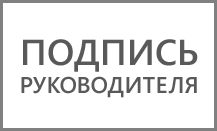 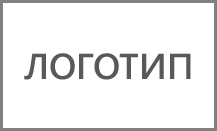 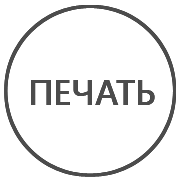 